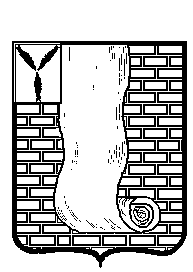 АДМИНИСТРАЦИЯКРАСНОАРМЕЙСКОГО МУНИЦИПАЛЬНОГО РАЙОНА САРАТОВСКОЙ ОБЛАСТИПОСТАНОВЛЕНИЕ                                                                       г.Красноармейск	В соответствии с ФЗ-131 от 06.10.2003 (в ред. 04.08.2023) "Об общих принципах организации местного самоуправления в Российской Федерации" (с изм. и доп., вступ. в силу с 01.10.2023), Уставом Красноармейского муниципального района администрация Красноармейского муниципального района Саратовской области ПОСТАНОВЛЯЕТ:Внести в муниципальную программу «Социальная поддержка граждан Красноармейского муниципального района на среднесрочную перспективу (2023-2025 годы)» утвержденную постановлением администрации Красноармейского муниципального района от 20 декабря 2022 года № 1165 «Об утверждении муниципальной программы «Социальная поддержка граждан Красноармейского муниципального района на среднесрочную перспективу (2023-2025 годы)» (с изм. от 11 сентября 2023г.№644) следующие изменения:В Паспорте муниципальной программы строку «Объемы финансового обеспечения муниципальной программы» изложить в новой редакции:          1.2. В пункте V. «Ресурсное обеспечение Программы» изложить в новой редакции:    «Общий объем финансирования Программы в 2023 – 2025 годах за счет средств местного бюджета Красноармейского муниципального района составит 8659,92 тыс. руб., в том числе по годам:2023 год -     2875,18 тыс. рублей2024 год -     2882,37   тыс. рублей2025 год -     2902,37 тыс. рублей. В таблице «Сведения об объемах и источниках финансового обеспечения муниципальной программы» п. 5 изложить в новой редакции: 2.Организационно-контрольному отделу администрации Красноармейского муниципального района опубликовать настоящее постановление путем размещения на официальном сайте администрации Красноармейского муниципального района Саратовской области в информационно-телекоммуникационной сети «Интернет» (krasnoarmeysk64.ru);3. Настоящее постановление вступает в силу с момента его официального опубликования (обнародования);4. Контроль за исполнением настоящего постановления возложить на первого заместителя главы администрации Красноармейского муниципального района Наумову Е.В.от27 октября 2023г.№       882от27 октября 2023г.№       882О  внесении   изменений  в  муниципальную  программу «Социальная   поддержка   граждан   Красноармейского муниципального района на среднесрочную перспективу (2023-2025 годы)»Объемы финансового обеспечения муниципальной программы, в том числе по годамрасходы (тыс. руб.)расходы (тыс. руб.)расходы (тыс. руб.)расходы (тыс. руб.)Объемы финансового обеспечения муниципальной программы, в том числе по годамвсего202320242025местный бюджет8659,922875,182882,372902,37федеральный бюджет (прогнозно)0000областной бюджет (прогнозно)71447,826374,922064,923008,0внебюджетные источники (прогнозно)0000Наименование основного мероприятияОтветственный исполнитель, соисполнитель, участник государственной программы (соисполнитель подпрограммы) (далее - исполнитель)Источники финансового обеспеченияОбъемы финансового обеспечения - всего, тыс. рублей2023 гОбъемы финансового обеспечения - всего, тыс. рублей2024 гОбъемы финансового обеспечения - всего, тыс. рублей2025 гСубсидии из бюджета КМР для Красноармейской районной организации ветеранов (пенсионеров) войны, труда, Вооружённых Сил и правоохранительных органов, в целях возмещения затрат, связанных с подпиской газеты Красноармейского района Саратовской области «Новая жизнь»;Администрация Красноармейского муниципального районавсего135,5110,0120,0Субсидии из бюджета КМР для Красноармейской районной организации ветеранов (пенсионеров) войны, труда, Вооружённых Сил и правоохранительных органов, в целях возмещения затрат, связанных с подпиской газеты Красноармейского района Саратовской области «Новая жизнь»;Администрация Красноармейского муниципального районаместный бюджет135,5110,0120,0Субсидии из бюджета КМР для Красноармейской районной организации ветеранов (пенсионеров) войны, труда, Вооружённых Сил и правоохранительных органов, в целях возмещения затрат, связанных с подпиской газеты Красноармейского района Саратовской области «Новая жизнь»;Администрация Красноармейского муниципального районаобластной бюджет0,00,00,0Глава Красноармейскогомуниципального района                                                                                      А.И. Зотов